Καλούνται οι παρακάτω για τους οποίους εγκρίθηκε η αίτηση μετεγγραφή τους στο Τμήμα μας, ύστερα από τον έλεγχο των υποβληθέντων δικαιολογητικών, σύμφωνα με το Ν.4332/2015, άρθρο 21 και τις μεταγενέστερες τροποποιήσεις καθώς και την υπ.αρ. 173476/ΙΑ/30-10-2015 εγκύκλιο για το ακαδ.έτος 2015-2016, να προσέλθουν στη Γραμματεία του Τμήματος (Ισόγειο Νέου Κτιρίου) από Δευτέρα 08-02-2016 έως Παρασκευή 12-02-2016 και ώρα 11.00 με 14.00 (Δευτέρα, Τετάρτη και Παρασκευή), προκειμένου να ολοκληρώσουν την εγγραφή τους:Υπενθυμίζεται ότι τα απαραίτητα δικαιολογητικά είναι:2 φωτογραφίες τύπου ταυτότητας Αντίγραφο απολυτηρίου ΛυκείουΦωτοτυπία ταυτότηταςΠιστοποιητικό γέννησης (μόνο για άρρενες) Διαγραφή από το Τμήμα προέλευσης.Από τη Γραμματεία του Τμήματος							Αθήνα 05-02-2016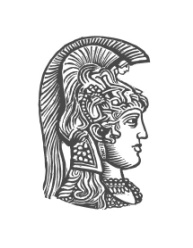 ΕΛΛΗΝΙΚΗ ΔΗΜΟΚΡΑΤΙΑΕθνικόν και ΚαποδιστριακόνΠανεπιστήμιον ΑθηνώνΣΧΟΛΗ ΕΠΙΣΤΗΜΩΝ ΥΓΕΙΑΣΟΔΟΝΤΙΑΤΡΙΚΗ ΣΧΟΛΗΔιεύθυνση: Θηβών 2, ΓουδήΤ.Κ. 11527Πληροφορίες: Δ. ΛυκούρηΤηλέφωνο: 210 746 1105e-mail:                                         ΑΝΑΚΟΙΝΩΣΗ                                         ΑΝΑΚΟΙΝΩΣΗΤΡΑΓΟΥΔΙΣΤΗ ΒΑΣΙΛΙΚΗ-ΑΝΑΣΤΑΣΙΑΤΖΙΑΤΖΙΑΦΗΣ ΑΝΑΡΓΥΡΟΣΜΑΡΙΝΟΣ ΠΑΝΑΓΙΩΤΗΣΚΡΕΜΜΥΔΑΣ ΓΕΩΡΓΙΟΣΚΑΛΕΜΑΚΗ ΣΤΥΛΙΑΝΗΡΑΛΛΗΣ ΣΩΤΗΡΙΟΣΚΟΥΣΟΥΛΗ ΚΛΕΙΩ